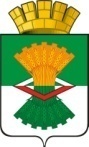 АДМИНИСТРАЦИЯМАХНЁВСКОГО МУНИЦИПАЛЬНОГО ОБРАЗОВАНИЯПОСТАНОВЛЕНИЕ14 сентября 2011 года  № 590п.г.т. МахнёвоОб административной комиссии Махнёвского муниципального образованияВ соответствии со статьей 45-1 Закона Свердловской области от 14 июня 2005 года № 52-ОЗ «Об административных правонарушениях на территории Свердловской области», Законом Свердловской области от 23 мая 2011 года № 31-ОЗ «О наделении органов местного самоуправления муниципальных образований, расположенных на территории Свердловской области, государственным полномочием Свердловской области по созданию административных комиссий»ПОСТАНОВЛЯЮ:1. Создать административную комиссию Махнёвского муниципального образования с 15 сентября 2011 года.2. Утвердить состав административной комиссии Махнёвского муниципального образования (приложение № 1).3. Утвердить Положение об административной комиссии  Махнёвского муниципального образования (приложение № 2).4. Опубликовать настоящее постановление в газете «Алапаевская искра» и разместить на официальном сайте Махнёвского муниципального образования.5. Контроль за исполнением настоящего постановления оставляю за собой.Глава Администрации Махнёвского муниципального образования                        	       Н.Д. БузаньУтвержденоПриложение №2к постановлению Администрации Махнёвского муниципального образования  от 14.09.2011 г. №590Положение об административной комиссии Махнёвского муниципального образованияРаздел 1. Общие положения1. Настоящее Положение разработано в соответствии с Кодексом Российской Федерации об административных правонарушениях, статьей 45-1 Закона Свердловской области от 14 июня 2005 года № 52-ОЗ "Об административных правонарушениях на территории Свердловской области", Законом Свердловской области от 23 мая 2011 года № 31-ОЗ "О наделении органов местного самоуправления муниципальных образований, расположенных на территории Свердловской области, государственным полномочием Свердловской области по созданию административных комиссий" и определяет статус, количественный состав, порядок формирования и деятельности административной комиссии Махнёвского муниципального образования (далее – административная комиссия).2. Административная комиссия является постоянно действующими коллегиальными органом по рассмотрению дел об административных правонарушениях, отнесенных к ее компетенции в соответствии с законодательством.3. В своей деятельности административная комиссия руководствуются Конституцией Российской Федерации, федеральными законами, Уставом Свердловской области, законами и иными нормативными правовыми актами Свердловской области, приказами директора Департамента по обеспечению деятельности мировых судей Свердловской области, муниципальными правовыми актами.Раздел 2. Порядок формирования административной комиссии4. Административная комиссия действуют в пределах границ Махнёвского муниципального образования. 5. Административная комиссия состоит из председателя административной комиссии, заместителя председателя административной комиссии, ответственного секретаря административной комиссии, иных членов административной комиссии. Члены административной комиссии осуществляют свою деятельность в административной комиссии на общественных началах.В состав административной комиссии могут включаться депутаты Думы Махнёвского муниципального образования, должностные лица органов местного самоуправления Махнёвского муниципального образования, органов внутренних дел, представители общественных объединений. Порядок включения в состав административной комиссии представителей общественных объединений определяется Думой Махнёвского муниципального образования.6. Членом административной комиссии может быть гражданин Российской Федерации, имеющий высшее или среднее профессиональное образование. Не могут являться членами административной комиссии граждане Российской Федерации, имеющие неснятую или непогашенную судимость, признанные судом недееспособными или ограниченно дееспособными.7. Административная комиссия имеет круглую печать со своим наименованием, штампы и бланки. Административная комиссия не является юридическим лицом.Раздел 3. Форма и порядок работы административной комиссии8. Административная комиссия рассматривает дела об административных правонарушениях, предусмотренных законодательством. Рассмотрение административной комиссией дел об административных правонарушениях производится в соответствии с положениями главы 29 Кодекса Российской Федерации об административных правонарушениях.9. Административная комиссия рассматривает дела об административных правонарушениях на открытых заседаниях, которые являются основной формой работы административной комиссии, на принципах равенства граждан и юридических лиц перед законом в соответствии с Кодексом Российской Федерации об административных правонарушениях. В случаях, установленных законодательством, административная комиссия принимает решение о закрытом рассмотрении дела.10. Заседания административной комиссии проводятся с периодичностью, обеспечивающей соблюдение установленных законом сроков рассмотрения дел об административных правонарушениях, но не реже одного раза в две недели.11. Административная комиссия рассматривает дело об административном правонарушении, если на ее заседании присутствует не менее половины от общего числа членов административной комиссии.В случае отсутствия на заседании председателя административной комиссии обязанности председателя административной комиссии исполняет заместитель председателя административной комиссии. В случае одновременного отсутствия председателя административной комиссии и его заместителя на заседании административной комиссии обязанности председателя административной комиссии исполняет по поручению председателя административной комиссии один из членов административной комиссии. В случае отсутствия ответственного секретаря его полномочия осуществляет один из членов административной комиссии по поручению председателя административной комиссии.12. Решение по рассмотренному административной комиссией делу об административном правонарушении принимается административной комиссией простым большинством голосов от числа членов административной комиссии, присутствующих на заседании. В случае равного количества голосов при голосовании о принятии решения председатель административной комиссии или исполняющий обязанности председателя административной комиссии имеет решающий голос.13. В целях полного и всестороннего рассмотрения дел об административных правонарушениях административная комиссия имеет право:1) запрашивать у органов государственной власти, органов местного самоуправления и организаций независимо от их организационно-правовых форм документы, информацию, справочные материалы, объяснения, необходимые для рассмотрения дела об административных правонарушениях;2) привлекать к работе комиссии должностных лиц, консультантов-специалистов для получения сведений по вопросам, относящимся к их компетенции.14. Административной комиссией в процессе деятельности выносятся:1) определения, в случаях, предусмотренных Кодексом Российской Федерации об административных правонарушениях;2) представления о принятии мер по устранению причин и условий, способствовавших совершению административных правонарушений;3) постановления о применении предусмотренных действующим законодательством мер административного наказания в виде административного штрафа или предупреждения;4) постановления о прекращении производства по делу об административном правонарушении.15. Административная комиссия обращает к исполнению постановления по делу об административном правонарушении в порядке, установленном Кодексом Российской Федерации об административных правонарушениях.16. Административная комиссия взаимодействует с судебными и иными органами и организациями по вопросам, относящимся к компетенции административной комиссии.17. Постановления административной комиссии по делу об административном правонарушении обязательно для исполнения всеми органами и должностными лицами, гражданами, организациями.18. Исполнение постановлений административной комиссии производится в соответствии с положениями глав 31 и 32 Кодекса Российской Федерации об административных правонарушениях.19. Денежные средства, взысканные в виде штрафов, налагаемых административной комиссией, зачисляются в местный бюджет.20. Квитанция об уплате штрафа по делу об административном правонарушении предъявляется в административную комиссию.21. В случае неуплаты штрафа лицом, привлеченным к административной ответственности, в установленный срок, постановление по делу об административном правонарушении направляется в службу судебных приставов для удержания суммы штрафа в принудительном порядке в соответствии с действующим законодательством.Раздел 4. Полномочия членов административной комиссии22. Члены административной комиссии обладают равными правами при рассмотрении дела об административном правонарушении.23. Члены административной комиссии:1) участвуют в подготовке заседаний административной комиссии;2) предварительно, до заседания административной комиссии, знакомятся с материалами дел об административных правонарушениях, внесенных на ее рассмотрение;3) вносят председателю административной комиссии предложения об отложении рассмотрения дела при дополнительном выяснении обстоятельств дела;4) участвуют в заседании административной комиссии;5) задают вопросы лицам, участвующим в производстве по делу об административном правонарушении;6) участвуют в обсуждении принимаемых административной комиссией по рассматриваемым делам постановлений, определений и представлений;7) участвуют в голосовании при принятии административной комиссией постановлений, определений и представлений по рассматриваемым делам;8) осуществляют иные полномочия, предусмотренные законодательством Российской Федерации и Свердловской области.24. Полномочия члена административной комиссии прекращаются досрочно в следующих случаях:1) вступления в законную силу обвинительного приговора суда в отношении члена административной комиссии;2) признания члена административной комиссии решением суда, вступившим в законную силу, недееспособным, ограниченно дееспособным, безвестно отсутствующим или умершим;3) утраты гражданства Российской Федерации;4) смерти члена административной комиссии;В случае выбытия члена административной комиссии в месячный срок назначается новый член административной комиссии.25. Председатель административной комиссии наряду с обязанностями, предусмотренными пунктом 23 настоящего Порядка:1) осуществляет руководство деятельностью административной комиссии;2) председательствует на заседаниях административной комиссии и организует ее работу;3) планирует работу административной комиссии;4) утверждает повестку дня каждого заседания административной комиссии;5) назначает заседания административной комиссии;6) подписывает постановления, определения и представления, принятые на заседаниях административной комиссии;7) подписывает протоколы о рассмотрении дела об административном правонарушении;8) представляет интересы административной комиссии в отношениях с органами государственной власти и иными государственными органами, органами местного самоуправления, должностными лицами и гражданами;9) несет персональную ответственность за деятельность административной комиссии.26. Ответственный секретарь административной комиссии наряду с обязанностями, предусмотренными пунктом 23 настоящего Порядка:1) обеспечивает подготовку дел об административных правонарушениях к рассмотрению на заседании административной комиссии;2) ведет и оформляет в соответствии с требованиями действующего законодательства протокол заседания административной комиссии и подписывает его;3) оповещает членов административной комиссии и лиц, участвующих в производстве по делу об административном правонарушении, о времени и месте рассмотрения дела;4) организует подготовку и оформление в соответствии с требованиями, установленными Кодексом Российской Федерации об административных правонарушениях, проектов постановлений, определений и представлений, выносимых административной комиссией по рассматриваемым делам об административных правонарушениях;5) организует вручение либо отправку копий постановлений, определений и представлений, вынесенных административной комиссией, в установленные сроки установленным законом лицам;6) осуществляет контроль за исполнением вынесенных административной комиссией постановлений, определений и представлений;7) обеспечивает подготовку установленных форм отчетности в сфере деятельности административной комиссии;8) обеспечивает ведение делопроизводства и сохранность дел административной комиссии;9) изучает и обобщает практику рассмотрения дел об административных правонарушениях.Раздел 5. Обеспечение деятельности административной комиссии27. Финансовое обеспечение деятельности административной комиссии осуществляется за счет средств субвенций из областного бюджета бюджету Махнёвского муниципального образования, на осуществление переданного Махнёвскому муниципальному образованию государственного полномочия по созданию административных комиссий.28. Материально-техническое обеспечение деятельности административной комиссии возлагается на Администрацию Махнёвского муниципального образования.29. Организационное обеспечение деятельности административной комиссии осуществляется ответственным секретарем административной комиссии.УТВЕРЖДЕНОПриложение № 1к постановлению Администрации Махнёвского муниципального образования  от  14.09.2011 г. №590Состав административной комиссии Махнёвского муниципального образованияБиргер А.Р.– заместитель главы Администрации Махнёвского муниципального  образования по экономике и вопросам жилищно-коммунального хозяйства, председатель административной комиссииШарифзянова Е.В.– начальник юридического отдела Администрации Махнёвского муниципального  образования, заместитель председателя административной комиссииЧеремисина М.А.– ведущий специалист юридического отдела Администрации Махнёвского муниципального образования, секретарь административной комиссииЧлены административной комиссии:Члены административной комиссии:Щербакова Е.Н.– и.о. начальника финансового отдела Администрации Махнёвского муниципального образованияБиргер В.Р.– ведущий специалист отдела по охране окружающей среды и гражданской обороне Администрации Махнёвского муниципального образованияРебенкова И.И.– ведущий специалист отдела архитектуры и градостроительства Администрации Махнёвского муниципального образованияАксентьев С.В.– главный специалист отдела по управлению имуществом Администрации Махнёвского  муниципального образования(по согласованию)Депутат Думы Махнёвского муниципального образования